Trigonometry and Modelling - AnswersJune 2017 Mathematics Advanced Paper 1: Pure Mathematics 3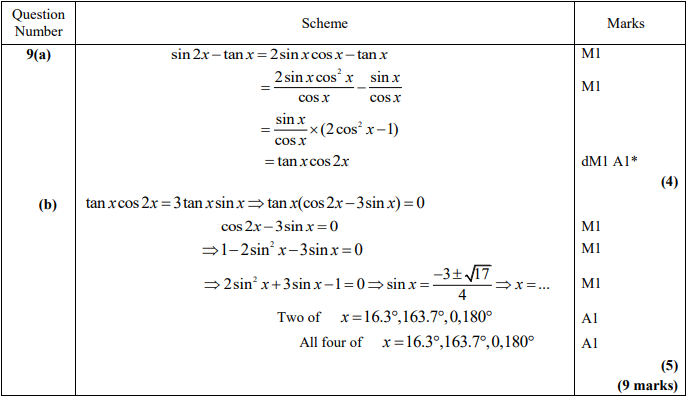 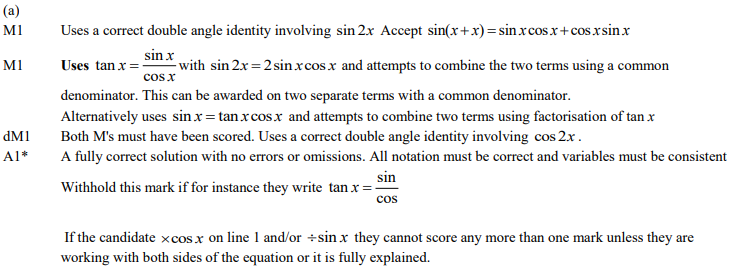 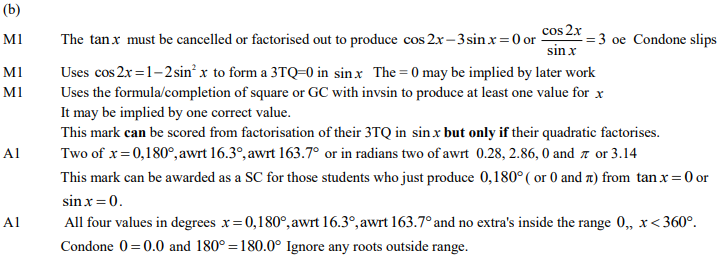 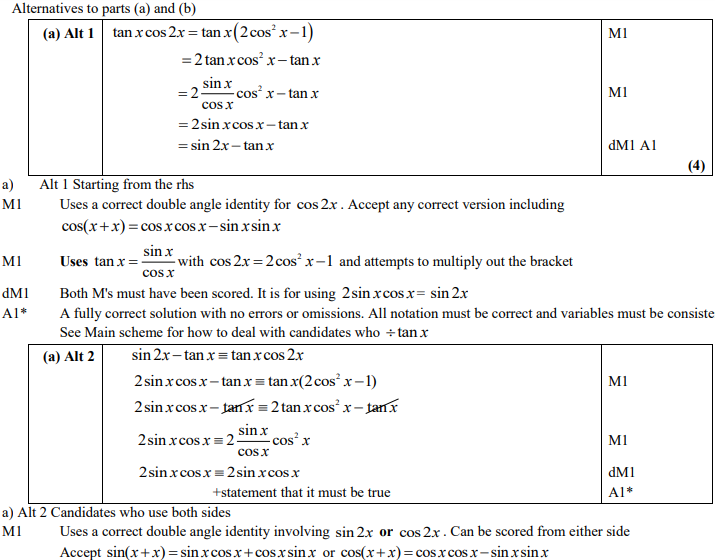 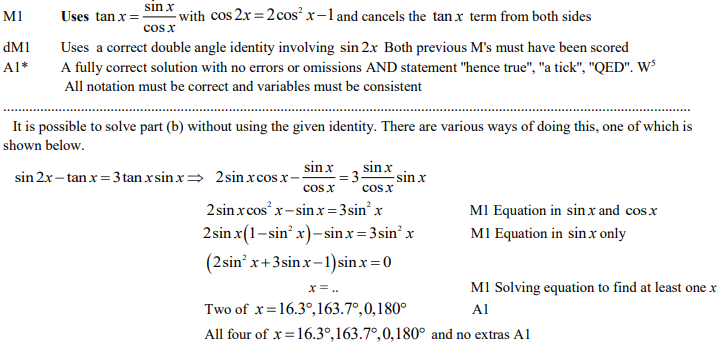 Jan 2013 Mathematics Advanced Paper 1: Pure Mathematics 3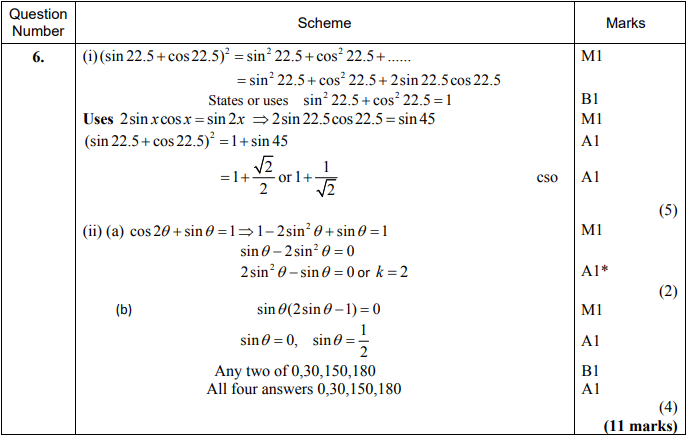 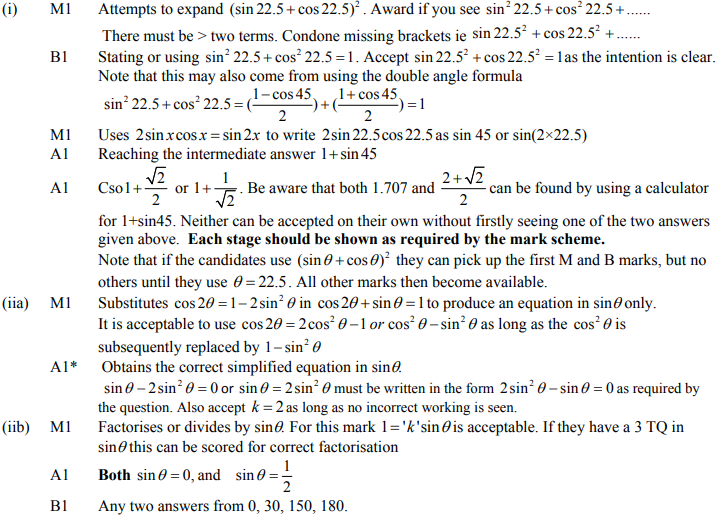 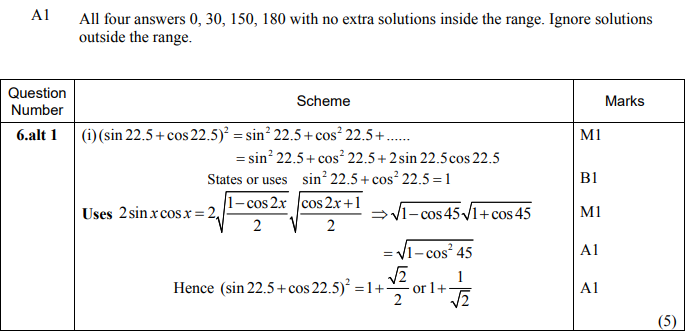 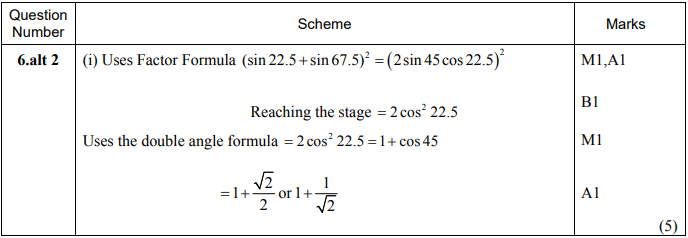 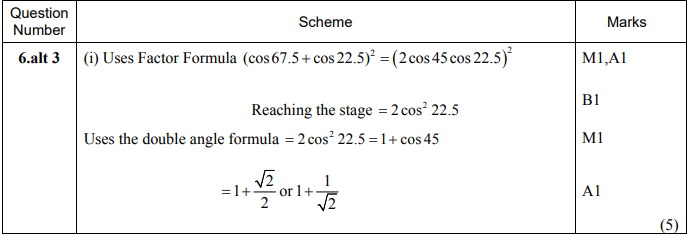 Jan 2012 Mathematics Advanced Paper 1: Pure Mathematics 3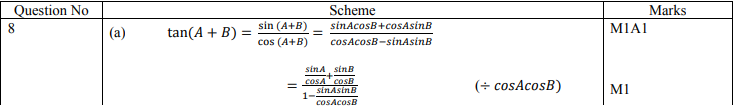 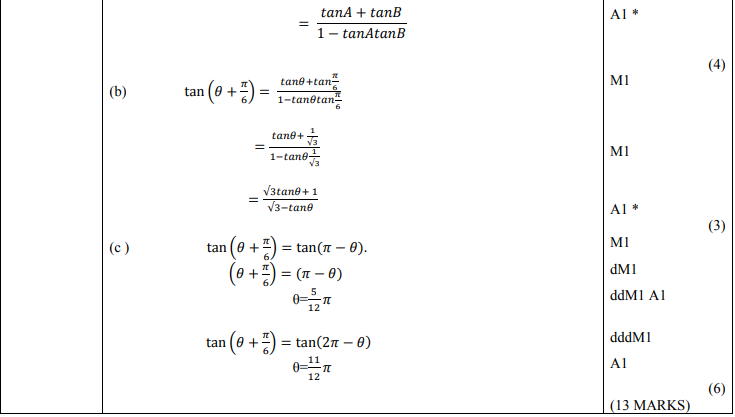 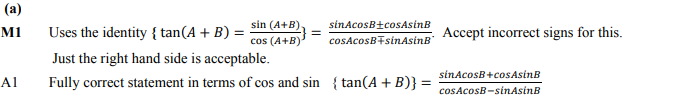 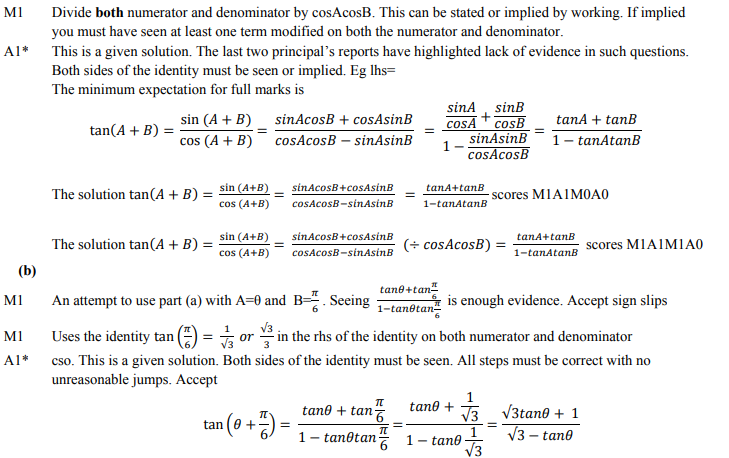 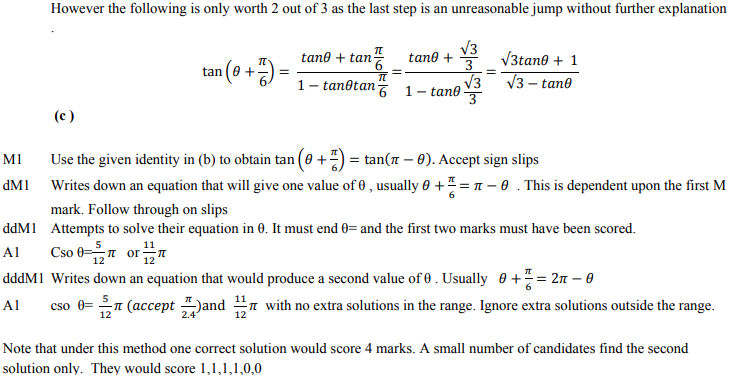 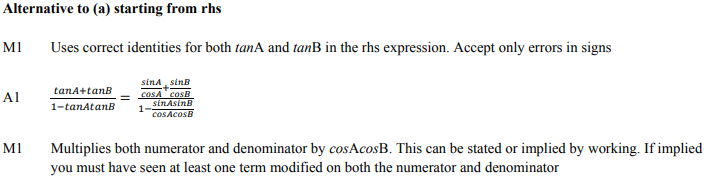 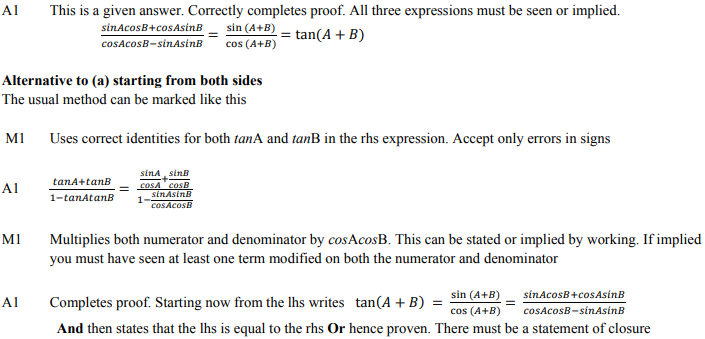 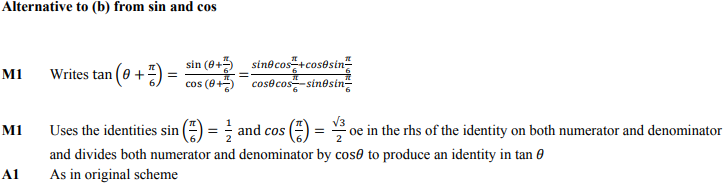 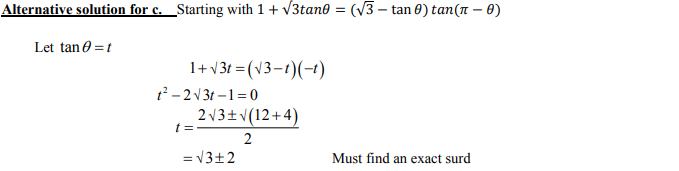 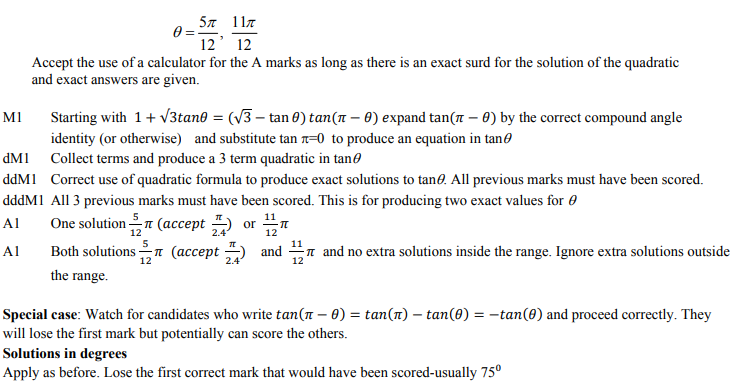 June 2011 Mathematics Advanced Paper 1: Pure Mathematics 3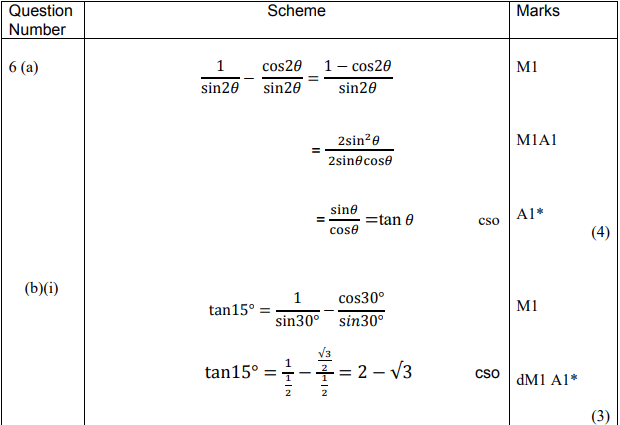 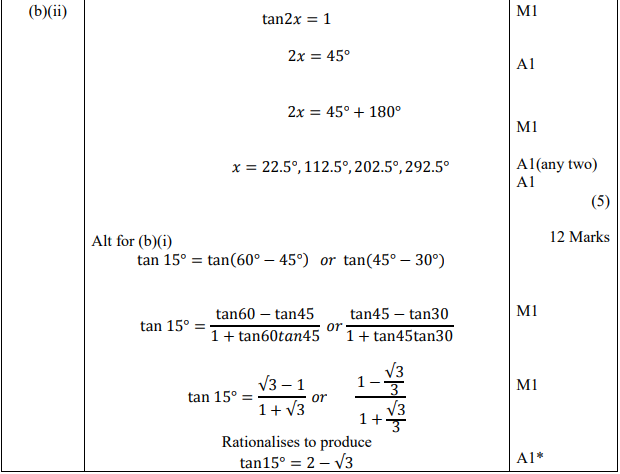 